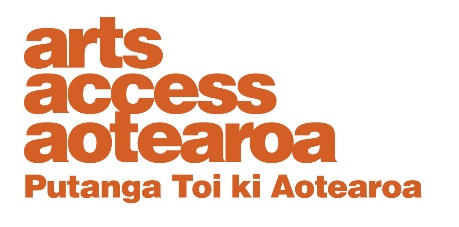 Te Putanga Toi Arts Access Awards 2021:Arts Access PAK’nSAVE Artistic Achievement Award 20211. Things to know before you start

About the Arts Access PAK’nSAVE Artistic Achievement Award
This award recognises the outstanding artistic achievements and contributions of a practising artist, who has a physical, sensory or intellectual impairment, or lived experience of mental distress. “Artist” refers to a person working across any artform, including toi Māori (contemporary and traditional), Pasifika arts (contemporary and traditional), dance, theatre, music, creative writing, film, photography, digital arts, visual arts and object art (sculpture, clay).The recipient of this award receives $3000.Arts Access Aotearoa will provide travel and one night’s accommodation for the recipient and a support person or companion, if required, to attend the awards ceremony.2. Eligibility criteria

To be eligible, the nominee must:be a practising artist who has a physical, sensory or intellectual impairment; or have lived experience of mental distressbe based in New Zealandnot be a previous recipient of the Big ‘A’ Artistic Achievement Award    or Arts Access Artistic Achievement Award.If you have any questions or would like to discuss your nomination, please contact Stace Robertson, Access, Inclusion and Participation Advisor (T: 04 802 4349 E: stace.robertson@artsaccess.org.nz).3. Nomination details
Nominations close: 5pm Friday 26 March 2021 
Self-nomination is accepted. Arts Access Aotearoa staff will shortlist the nominations. An industry judging panel will make the final decisions. Late or incomplete nominations will not be accepted. We will confirm we have received your nomination and that it meets the award criteria within one week of receiving it.Complete the nomination form below and email it to stace.robertson@artsaccess.org.nz or post it to Arts Access Aotearoa, PO Box 9828, Wellington, 6141, New Zealand
If your nominee is shortlistedIf your nominee is shortlisted you will be asked to provide the following supporting information for the judging panel:
two support letterstwo items of support material (e.g. video, publicity material, images of work)  Nomination formArts Access PAK’nSAVE Artistic Achievement Award 20211. Things to know before you start

About the Arts Access PAK’nSAVE Artistic Achievement Award
This award recognises the outstanding artistic achievements and contributions of a practising artist, who has a physical, sensory or intellectual impairment, or lived experience of mental distress. “Artist” refers to a person working across any artform, including toi Māori (contemporary and traditional), Pasifika arts (contemporary and traditional), dance, theatre, music, creative writing, film, photography, digital arts, visual arts and object art (sculpture, clay).The recipient of this award receives $3000.Arts Access Aotearoa will provide travel and one night’s accommodation for the recipient and a support person or companion, if required, to attend the awards ceremony.2. Eligibility criteria

To be eligible, the nominee must:be a practising artist who has a physical, sensory or intellectual impairment; or have lived experience of mental distressbe based in New Zealandnot be a previous recipient of the Big ‘A’ Artistic Achievement Award    or Arts Access Artistic Achievement Award.If you have any questions or would like to discuss your nomination, please contact Stace Robertson, Access, Inclusion and Participation Advisor (T: 04 802 4349 E: stace.robertson@artsaccess.org.nz).Contact details: Please ensure your nominee knows they are being nominated. Nominee (the individual being nominated)Name:  Phone/mobile:       Postal address:       Email:                                                   Website:       
Your details (the person making the nomination)Name:       	Job title/organisation:       Phone/mobile:       		                  Email:       What the judges want to knowPlease answer the following question. Use the word length as a guide and use bullet points where suitable. Below are some bullet points to guide your answer.1. Why do you think your nominee should receive this award? (Between 300–400 words)Write your answer below.
Think about:what makes their work outstandingwhat they have achievedthe impact of their worktheir contribution to the arts of New Zealandtheir future plans and goalsNomination checklistBefore submitting your nomination, please type an X in the boxes below to ensure all information is supplied correctly.	The nominee meets the eligibility criteria, listed in this              document.
           The nominee knows they are being nominated.            Every section of this nomination form is completed.You agree to supply the required support material if your nominee is shortlisted.Please enter the name of the nominated individual or organisation below